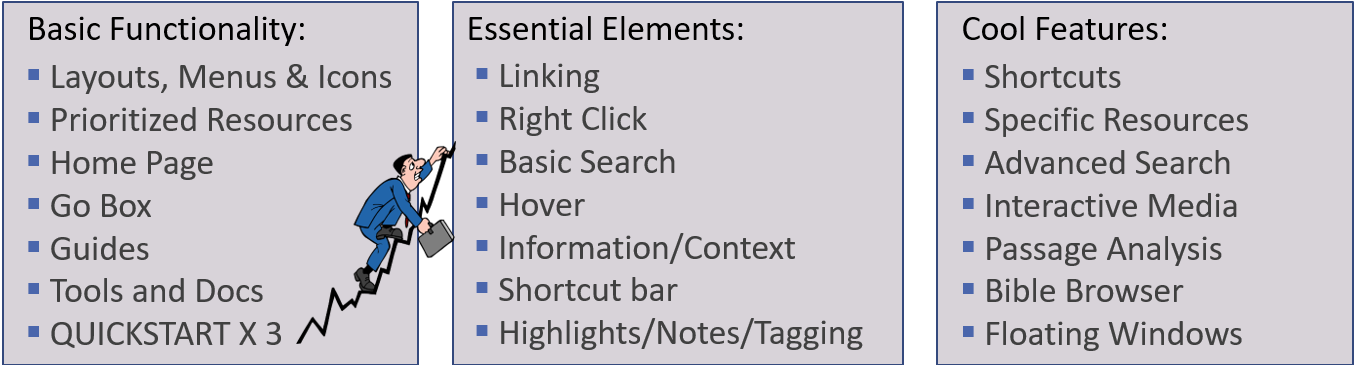 Shortcuts - Toolbar Shortcuts | Logos Bible Software - YouTubeInstrument Panel Top 4:  Factbook, GO BOX, Shortcuts Bar, Layout MenuResource Panel Toolbar: Sidebar, Visual Filters, parallel resource sets, panel history Notes Notes Tool | Logos Bible Software Support - YouTube Search And Organize Your Notes - Faithlife TVHighlightingUsing Highlights - Faithlife TVSearching a Topic - Study A Topic - Faithlife TVAdvanced Search Features - Introduction to Searching - YouTube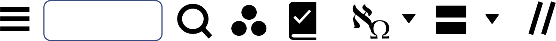 Specific ResourcesBest Commentaries | Old and New Testament Bible Commentary reviews, ratings, and pricesThe New Moody Atlas of the BibleHandbook to PrayerExploring Christian Theology Other FeaturesNotes & Highlights The Bible Browser (online feature) – Access to Tags and Facets Interactive Media OptionsBig 3: Passage Guide, Exegetical Guide, Bible Word StudyFloating WindowsTimelineWeights and MeasuresPsalms ExplorerFree Book of the Month from Faithlife Ebooks